Приложение 2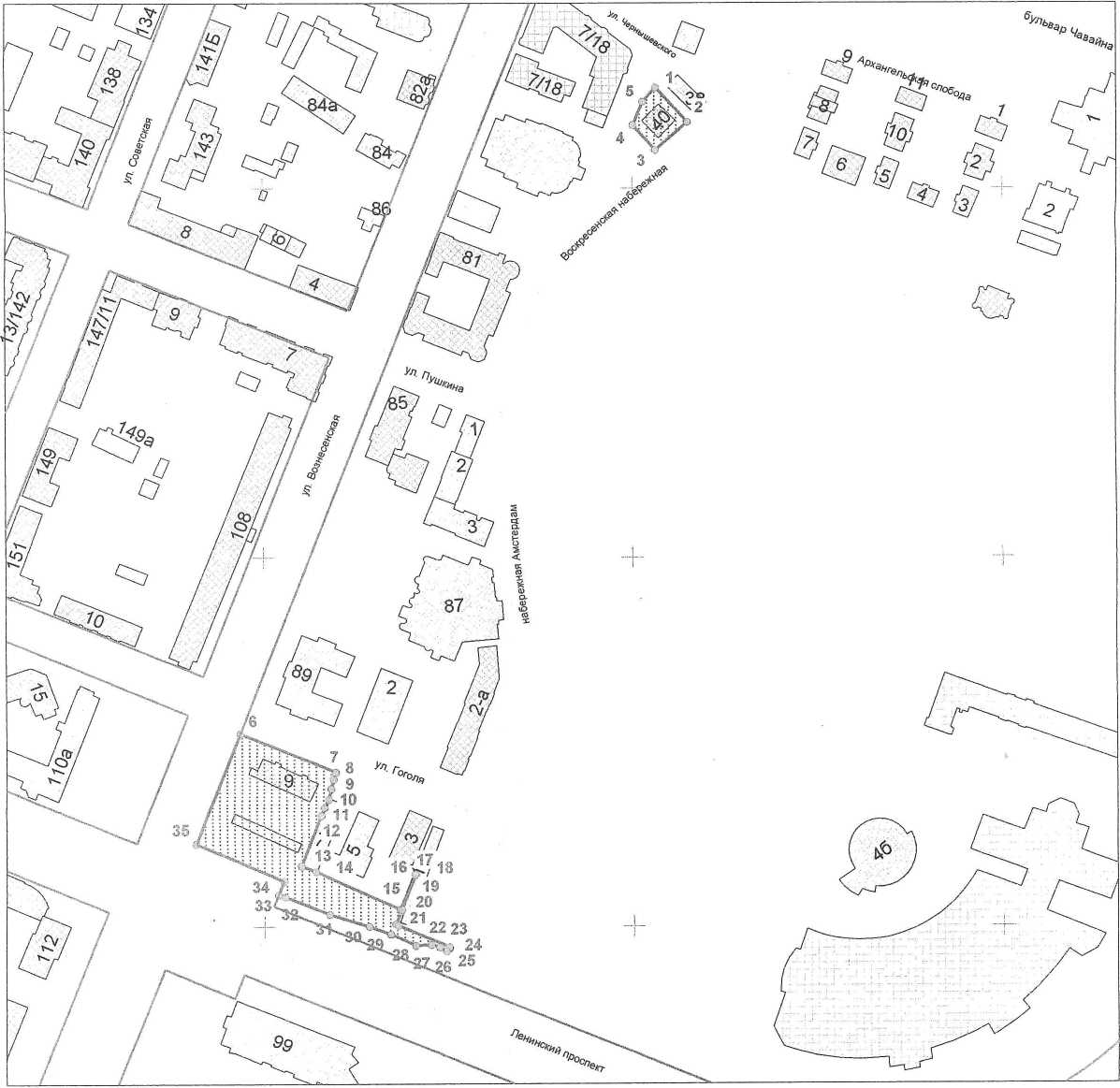 Схема границ застроенной территории, подлежащей развитию местоположение: часть квартала, ограниченного улицей Вознесенской, бульваром Чавайна, рекой Малой Кокшагой и Ленинским проспектом в городе Йошкар-Оле